【香港藝術中心】及【舉目堂】呈獻《極目足下：想 ·見香港風光》藉藝術創作回應特定的香港地景探索香港風景的豐富意義和價值2022年10月8日至10月30日 (每日上午10時至下午8時)@香港藝術中心包氏畫廊四樓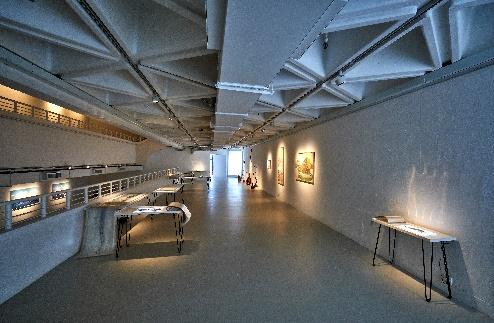 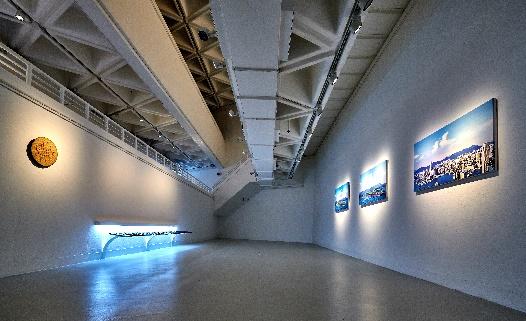 作品資料及藝術家簡介可參閱附件一及附件二。）《極目足下：想 ·見香港風光》展覽嘉圖現代藝術Maggie Fung Anthony ChoyElaine KwokArthur De Villepin藝術家對談﹕ (10月8日): 「風景、地方與回憶」管偉邦、梁嘉賢及黃麗貞，由丁穎茵博士主持 展覽圖錄配合是次展覽，香港藝術中心將出版由丁穎茵博士主編的《極目足下：想 ·見香港風光》展覽圖錄，內容包括丁穎茵博士及陳蓓教授的研究文章。丁穎茵博士丁穎茵畢業於香港中文大學歷史系，後於英國萊斯特大學取得博物館學博士學位，現為獨立策展人及研究員。其研究著眼於藝術詮釋理論及不同觀眾群的文化想像，從而思考藝術文化如何塑造社群的公共生活。多年來一直與大學及藝術機構合作進行策展項目，以創意形式發掘本土歷史文化的多元論述。曾參與的藝術項目，包括「越後妻有大地藝術祭—香港部屋駐留計劃」(2019)、《20/20香港版畫圖像藝術展》(2020)及「《路過北角》公共藝術計劃社群觀感評估」(2020-2022)等。陳蓓於香港中文大學任助理教授，於英國倫敦大學亞非學院取得哲學博士學位，並於該校任亞洲藝術與文化副教授 (2020-2021) 。曾於香港藝術館擔任中國書畫部助理館長, 及後於香港城市大學任教。研究興趣主要包括近代及當代中國藝術與文化的生產與消費。近期為香港中文大學文物館策劃展覽《香港印象》及參與台北國立故宮博物院舉辦的展覽《攬勝》。於2019 及2020年獲選參與CAA-Getty International Programme。著作包括The Making of a Modern Art World: Institutionalisation and Legitimisation of Guohua in Republican Shanghai 及《香港印像》（合編）。曾於Modern China, Twentieth-Century China, Burlington Magazine 及 European Journal of Asian Studies 發表學術論文。 https://www.hkac.org.hk/calendar_detail/?u=jO88y7Yp29M Instagram: hereandthere.hkFacebook: hereandthere.hk香港藝術中心──藝術就是熱誠．藝術就是生活．藝術就是普及自1977年成立以來，香港藝術中心一直透過舉辦不同形式的藝術活動及藝術教育，在積極培育藝術家的同時，努力將藝術引進大眾的生活。藝術中心相信藝術能夠改變生命。在過往四十多年來，中心透過不同形式的藝術活動包括視覺藝術、表演藝術、影像與數位藝術、動漫、公共藝術、藝術教育、講座論壇、藝術節及社區藝術項目等等，把創意藝術與大眾生活聯繫起來。香港藝術中心旗下的「香港藝術學院」於2000年成立。透過學院專業的學歷頒授課程培育藝壇新血，而短期課程及其他外展活動的舉辦，更成為藝術融入社區的重要橋樑。香港藝術中心積極將藝術引進生活，讓大眾不單單可以作為藝術節目的觀眾、更可以成為藝術家、甚或藝術贊助者，讓生活與藝術緊扣。今年9月，香港藝術中心踏入45周年，讓我們一同擁抱「藝術就是熱誠．藝術就是生活．藝術就是普及」的信念，努力前行。官方網站: hkac.org.hk | Facebook: Hong Kong Arts Centre | Instagram: @hongkongartscentre傳媒查詢：何卓敏 Annie Ho（市務及傳訊總監）| 電話：2824 5306 / 9481 8706 | 電郵：aho@hkac.org.hk周綽茵 Charis Chau（市務及傳訊主任）| 電話：2582 0290 | 電郵：cchau@hkac.org.hk                      